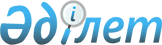 2021 жылға пробация қызметінің есебінде тұрған адамдарды,сондай-ақ бас бостандығынан айыру орындарынан босатылған адамдарды жұмысқа орналастыру үшін жұмыс орындарына квота белгілеу туралыШығыс Қазақстан облысы Абай ауданы әкімдігінің 2021 жылғы 7 сәуірдегі № 47 қаулысы. Шығыс Қазақстан облысының Әділет департаментінде 2021 жылғы 8 сәуірде № 8553 болып тіркелді
      ЗҚАИ-ның ескертпесі.

      Құжаттың мәтінінде түпнұсқаның пунктуациясы мен орфографиясы сақталған.
      Қазақстан Республикасының 2014 жылғы 5 шілдедегі Қылмыстық-атқару кодексінің 18-бабы 1-тармағының 2) тармақшасына, Қазақстан Республикасының 2001 жылғы 23 қаңтардағы "Қазақстан Республикасындағы жергілікті мемлекеттік басқару және өзін-өзі басқару туралы" Заңының 31-бабы 1-тармағының 14-1) тармақшасына, Қазақстан Республикасының 2016 жылғы 6 сәуірдегі "Халықты жұмыспен қамту туралы" Заңының 9-бабы 7), 8) тармақшаларына, "Ата-анасынан кәмелеттік жасқа толғанға дейін айырылған немесе ата-анасының қамқорлығынсыз қалған, білім беру ұйымдарының түлектері болып табылатын жастар қатарындағы азаматтарды, бас бостандығынан айыру орындарынан босатылған адамдарды, пробация қызметінің есебінде тұрған адамдарды жұмысқа орналастыру үшін жұмыс орындарын квоталау қағидаларын бекіту туралы" Қазақстан Республикасы Денсаулық сақтау және әлеуметтік даму министрінің 2016 жылғы  26 мамырдағы № 412 (Нормативтік құқықтық актілерді мемлекеттік тіркеу тізілімінде 13898 нөмірмен тіркелген) бұйрығына сәйкес, Абай ауданының әкімдігі ҚАУЛЫ ЕТЕДІ:
      1. 2021 жылға пробация қызметінің есебінде тұрған адамдарды, сондай-ақ бас бостандығынан айыру орындарынан босатылған адамдарды жұмысқа орналастыру үшін жұмыс орындарының квотасы ұйым жұмыскерлерінің тізімдік санынан бір пайыз мөлшерінде осы қаулының қосымшасына сәйкес белгіленсін.
      2. Шығыс Қазақстан облысы "Абай аудандық жұмыспен қамту және әлеуметтік бағдарламалар бөлімі" мемлекеттік мекемесі Қазақстан Республикасының заңнамасында белгіленген тәртіппен:
      1) осы қаулының аумақтық әділет органында тіркелуін;
      2) осы қаулы мемлекеттік тіркелгеннен кейін күнтізбелік он күн ішінде оның көшірмесінің Абай ауданы аумағында таратылатын мерзімді баспа басылымдарына ресми жариялауға жолданылуын;
      3) ресми жарияланғанынан кейін осы қаулының Абай ауданы әкімдігінің интернет-ресурсында орналастырылуын қамтамасыз етсін.
      3. Әкімдік қаулысының орындалуын бақылау аудан әкімінің әлеуметтік сала, ішкі саясат, жұмыспен қамту және әлеуметтік бағдарламалар мәселелері жөніндегі орынбасарына жүктелсін.
      4. Осы қаулы оның алғашқы ресми жарияланған күнінен кейін күнтізбелік он күн өткен соң қолданысқа енгізіледі. 2021 жылға пробация қызметінің есебінде тұрған адамдарды, сондай-ақ бас бостандығынан айыру орындарынан босатылған адамдарды жұмысқа орналастыру үшін жұмыс орындарының квотасы
					© 2012. Қазақстан Республикасы Әділет министрлігінің «Қазақстан Республикасының Заңнама және құқықтық ақпарат институты» ШЖҚ РМК
				
      Әкім 

Ж. Байсабыров
Шығыс Қазақстан облысы 
Абай ауданы әкімдігінің 
2021 жылғы 7 сәуірдегі 
№ 47 қаулысына қосымша
№
Кәсіпорын атауы
Жұмыскерлер-дің тізімдік саны
Квота мөлшері %
Жұмыс орындар саны (адам)
1
Шығыс Қазақстан облысының Абай ауданы әкімдігінің шаруашылық жүргізу құқығындағы "Риза" коммуналдық мемлекеттік кәсіпорыны
 

50
 

1
 

1